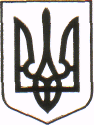 МІНІСТЕРСТВО ОСВІТИ І НАУКИ УКРАЇНИКОМІТЕТ З ФІЗИЧНОГО ВИХОВАННЯ ТА СПОРТУЧЕРНІВЕЦЬКЕ ОБЛАСНЕ ВІДДІЛЕННЯ (ФІЛІЯ)вул. Б. Хмельницького, 47, м. Чернівці, Україна, 58000, тел./факс: (0372) 55-77-02, 52-33-4717.10.2023 р. № 345/04							Керівникам відділів освіти 							територіальних громад 							Чернівецької області 							Керівникам закладів професійної 							(професійно-технічної) освіти областіШановні колеги!	Одним з пріоритетних напрямків діяльності Комітету з фізичного виховання та спорту Міністерства освіти і науки України (далі- Комітет) та обласних відділень (філій) на місцях (далі – відділення) є розвиток фізичного виховання і спорту в закладах освіти. 	Комітетом в рамках ініціативи «Пліч-о-пліч» за підтримки Президента України у 2023-2024 н.р. заплановано проведення Всеукраїнського фізкультурно-оздоровчого заходу серед учнів та учениць «Шкільні ігри» та фізкультурно-оздоровчий захід для здобувачів закладів професійної (професійно-технічної) освіти. 	З метою якісної комунікації із вчителями фізичної культури, викладачами з фізичного виховання, керівниками закладів освіти та іншими фахівцями сфери фізичного виховання та спорту, а також поширення інформації про діяльність Комітету і його відділень (філій) та актуалізації й оновлення контактної інформації, просимо Вас в термін не пізніше 19 жовтня 2023 року надати контактні дані закладів загальної середньої освіти ваших громад та професійної (професійно-технічної) освіти шляхом заповненням гугл форм за такими категоріями: https://forms.gle/qFBwYhomh5rxCaqb9 (гугл форма для Комітету); https://forms.gle/dCpsRKzitXADtvcZ6 (гугл форма для відділення). 	Листи Комітету з фізичного виховання та спорту Міністерства освіти і науки України додаються. 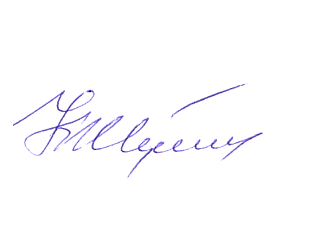 Начальник відділення 					 Корнелій ЖУКОТИНСЬКИЙ Володимир Цуркан050 15 81 201 Володимир Малишев 095 32 69 685 